4ος ΘΕΜΑΤΙΚΟΣ ΚΥΚΛΟΣ : "Δημιουργώ και καινοτομώ" ΥΠΟΘΕΜΑΤΙΚΗ: "STEAM/ Εκπαιδευτική ρομποτική" ΤΙΤΛΟΣ:" Έχει ο καιρός γυρίσματα2ο Εργαστήριο: Αλλαγή καιρού, αλλαγή θερμοκρασίας 3η Δραστηριότητα: Βέλη του κώδικα προγραμματισμού«Βάζουμε σκουφάκια στα παιδιά, για να είναι ζεστά τα μικρά τους αφτιά»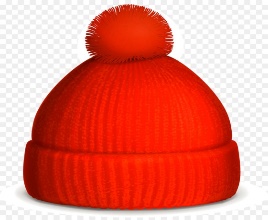 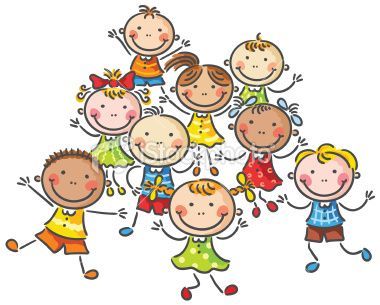 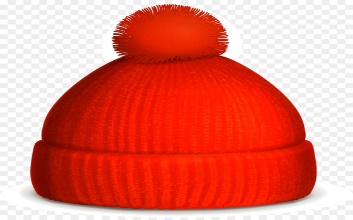 